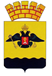 АДМИНИСТРАЦИЯ МУНИЦИПАЛЬНОГО ОБРАЗОВАНИЯ ГОРОД НОВОРОССИЙСКПОСТАНОВЛЕНИЕ_____________			                                                               №_____________ г. НовороссийскОб образовании рабочей группы по определению кандидатур в состав Общественной палаты муниципального образования город Новороссийск шестого созываВ целях практической реализации и демократических принципов развития гражданского общества в муниципальном образовании город Новороссийск, выработки и реализации механизмов и форм гражданского участия в процессе формирования и осуществления социально-экономической политики, руководствуясь статьей 34 Устава муниципального образования город Новороссийск, п о с т а н о в л я ю:Организовать рабочую группу по определению кандидатур в состав Общественной палаты муниципального образования город Новороссийск шестого созыва (далее – рабочая группа).Утвердить состав рабочей группы по определению кандидатур в состав Общественной палаты муниципального образования город Новороссийск шестого созыва (приложение № 1).Утвердить положение о рабочей группе по определению кандидатур в состав Общественной палаты муниципального образования город Новороссийск шестого созыва (приложение № 2).Отделу информационной политики и средств массовой информации опубликовать настоящее постановление в печатном бюллетене «Вестник муниципального образования город Новороссийск» и разместить на официальном сайте администрации муниципального образования город Новороссийск.Контроль за выполнением настоящего постановления возложить на и.о. заместителя главы муниципального образования  Меланиди Д.К.Постановление вступает в силу со дня его официального опубликования.Глава муниципального образования                                                        А.В. КравченкоСОСТАВрабочей группы по определению кандидатур в состав Общественной палатымуниципального образования город Новороссийскшестого созываВ случае если член рабочей группы по определению кандидатур в состав Общественной палаты муниципального образования город Новороссийск шестого созыва, освобождается от занимаемой должности в состав комиссии включается вновь назначенное лицо. При этом внесение изменений в состав комиссии не требуется, изменение состава комиссии фиксируется протоколом заседания комиссии.И.о. начальника управления внутренней политики	А.Н. Гавриков ПОЛОЖЕНИЕо рабочей группе по определению кандидатур в состав Общественной палаты муниципального образования город Новороссийск шестого созываОбщие положенияРабочая группа по определению кандидатур в состав Общественной палаты муниципального образования город Новороссийск шестого созыва, является совещательным органом. Рабочая группа создана в целях проведения подготовительной работы, связанной с определением кандидатур в состав Общественной палаты муниципального образования город Новороссийск шестого созыва.В своей деятельности Рабочая группа руководствуется Конституцией Российской Федерации, Гражданским кодексом Российской Федерации и иными федеральными, краевыми и муниципальными правовыми актами, а также настоящим Положением.Задачи рабочей группыОрганизация и проведение мероприятий по оповещению жителей муниципального образования город Новороссийск и общественных организаций о приеме документов, а также сроках подачи документов на участие в отборе в состав общественной палаты.Состав рабочей группы, права и обязанности членов рабочей группыВ состав рабочей группы входят заместители главы,  представители управлений администрации муниципального образования город Новороссийск, руководитель муниципального казенного учреждения.Председатель рабочей группы:Руководит работой рабочей группы, утверждает принимаемые рабочей группой решения.Распределяет обязанности между членами рабочей группы и контролирует их исполнение.Заместитель председателя рабочей группы:Исполняет обязанности председателя рабочей группы в его отсутствие.Секретарь рабочей группы:Ведет текущую организационную работу.Отвечает за подготовку и проведение заседаний рабочей группы.Информирует членов рабочей группы о месте и времени проведения заседаний рабочей группы, выездных мероприятиях, о вопросах, выносимых на повестку дня.Ведет и согласовывает с председателем протоколы заседаний рабочей группы.Обеспечивает решение организационных и иных вопросов, связанных с деятельностью рабочей группы, анализирует ход выполнения планов и решений рабочей группы, о результатах информирует председателя рабочей группы и его заместителя.Члены рабочей группы имеют право:Знакомиться с документами, имеющими отношение к решению вопросов, входящих в компетенцию рабочей группы.Запрашивать документы, необходимые для рассмотрения вопросов, входящих в компетенцию рабочей группы, у отраслевых, функциональных и территориальных органов администрации муниципальных предприятий, учреждений.Приглашать на заседания рабочей группы сотрудников отраслевых, функциональных и территориальных органов муниципального образования город Новороссийск при рассмотрении вопросов, относящихся к их компетенции.Принимать решения по вопросам, входящим в компетенцию рабочей группы.Организация работы рабочей группыЗаседания рабочей группы проводятся с 1 апреля 2024 года по    30 июня 2024 года.Председатель рабочей группы проводит заседания рабочей группы.Заседание рабочей группы считается правомочным в случае присутствия на нем более половины членов Рабочей группы.Решения рабочей группы принимаются большинством голосов от числа присутствующих на заседании членов рабочей группы, в случае равенства голосов голос председателя рабочей группы является решающим.Решения рабочей группы оформляются протоколом и подписываются председателем рабочей группы.На основании оформленных протоколов заседаний рабочей группы подготавливаются материалы для дальнейшего решения вопросов по утвержденному плану мероприятий.Решения рабочей группы носят рекомендательный характер.И.о. начальника управлениявнутренней политики							А.Н. Гавриков Приложение № 1УТВЕРЖДЕНпостановлением администрациимуниципального образованиягород Новороссийскот ________________№_______МеланидиДмитрий Константинович- и.о. заместителя главы муниципального образования, председатель рабочей группы;Майорова Наталья Владимировна- заместитель главы муниципального образования, заместитель председателя рабочей группы;БорисовДмитрий Сергеевич- главный специалист управления внутренней политики, секретарь рабочей группы.Члены рабочей группы: Сумбулова Лариса Николаевна- руководитель МКУ «Территориальное управление по взаимодействию администрации города с населением»;Резун Екатерина ИвановнаСоломкинИгорь Владимирович - начальник отдела СМИ и информационной политики;- начальник управления делами городской Думы муниципального образования город Новороссийск; НовиковСергей Геннадьевич- директор МКУ «Новороссийский городской общественный центр».Приложение № 2УТВЕРЖДЕНОпостановлением администрации муниципального образования город Новороссийскот ___________________№_______